From: PZS Bojan Rotovnik [mailto:bojan.rotovnik@pzs.si] 
Sent: Sunday, December 02, 2012 9:51 PM
To: Janez Kocijančič; Rafko Križman
Cc: Tone Jagodic; Gorazd Cvelbar; 'Milena Černilogar'
Subject: Predlog zamenjave člana v Komisiji za športne objekte OKSza:          predsednik OKS, Janez Kocijančič         predsednik Komisije za športne objekteKomisija za šport in okolje je na svoji 5. seji, ki je bila 28.11., sprejela naslednji sklep:Komisija za šport in okolje predlaga predsedniku Komisije za športne objekte in predsedniku OKS, da se v Komisijo za športne objekte imenuje Mileno Radež Černilogar in iz komisije razreši Bojan Rotovnik.OBRAZLOŽITEV: na sejah Komisije za šport in okolje je članica ga. Milena Radež Černilogar, ki je tudi predsednica Kolesarske zveze Slovenije, že večkrat izpostavila problematiko športnih objektov, predvsem na področju kolesarstva. Hkrati je ga. Milena dobro seznanjena z delom Komisije za šport in okolje in je tudi zelo aktivno sodelovala pri pripravi Okoljevarstvenega in naravovarstvenega kodeksa OKS. S soglasjem ga. Milene sem sam predlagal naši komisiji, da se opravi zamenjava na mestu člana Komisije za športne objekte in osebno to zamenjavo podpiram. Verjamem, da bo ga. Milena kakovostno zastopala Komisijo za šport in okolje v Komisiji za športne objekte, skrbela za obojestranski prenos informacij in hkrati s svojim znanjem in izkušnjami tudi veliko prispevala k delu Komisije za športne objekte. Lep planinski pozdrav,Bojan Rotovnikpredsednik/president________________________________Planinska zveza Slovenije(Alpine Association of Slovenia)Dvorakova ul. 9, p.p.214, SI-1001 LjubljanaT: + 386 (0) 1 43 45 680F: + 386 (0) 1 43 45 691WEB: www.pzs.si E-mail (office): info@pzs.siLjubljana, 4.12.2012Št. dokumenta	: 400-19-0/12PREDLOG ZAPISNIKA 5. SEJE KOMISIJE ZA ŠPORT IN OKOLJE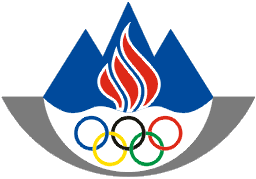 OLIMPIJSKI  KOMITE  SLOVENIJEZDRUŽENJE ŠPORTNIH ZVEZKomisija za šport in okoljeCelovška 25,1000  LJUBLJANA,  SLOVENIJA	Tel..:	+386 1 230 60 28	Fax.:	+386 1 230 60 29http://www.olympic.siZAPISNIKZapisnik 5. seje Komisije za šport in okolje Olimpijskega komiteja Slovenije, ki je bila v sredo, 28. novembra 2012, ob 15. uri v prostorih OKS-ZŠZ, Celovška 25, Ljubljana.Prisotni: 	Aleksander Škraban (Zveza za športni ribolov na morju), Milena Radež Černilogar (Kolesarka zveza Slovenije), Roman Ponebšek (Športna zveza Litija in Planinska zveza Slovenije), Bojan Žmavc (Kajakaška zveza Slovenije) in Bojan Rotovnik (Planinska zveza Slovenije),  Denis Žvegelj (Veslaška zveza Slovenije). Gorazd Cvelbar (strokovni sodelavec komisije).Opravičeno odsotni: Gorazd Nastran (Golf zveze Slovenije), Mitja Slavinec (Slovenska potapljaška zveza) , Mitja Milan Sirše (Sankaška zveza Slovenije) Odsotni: 	Lamut (Zveza tabornikov Slovenije), Andraž Rakušček (Surf zveza Slovenije),Bogomir Vnučec (Konjeniška zveza Slovenije) Na seji je bilo prisotnih šest članov komisije od dvanajstih. Seja je bila sklepčna.Sejo je vodil predsednik komisije, Bojan Rotovnik. Sklepi so bili sprejeti soglasno.Dnevni red:Pregled in potrditev zapisnika 3. in 4. seje komisije (Gorazd Cvelbar)Izvedbene naloge Okoljevarstvenega in naravovarstvenega kodeksa OKS (Roman Ponebšek)Poročila delovnih skupin:Zbiranje in promocija primerov dobre prakse (Gorazd Nastran)Promocija in vključitev varstva okolja v športna usposabljanja (Aleksander Škraban)Koordinacija in spodbujanje aktivnosti s področja varstva okolja znotraj OKS (Gorazd Cvelbar)Zakonodajno-pravno področje (Bojan Rotovnik)Zakon o vožnjah v naravnem okoljupredlog Načrta upravljanja TNP 2014-2023Poročilo o delu komisije v letu 2012 (Gorazd Cvelbar) Program dela komisije v letu 2013 (Bojan Rotovnik)RaznoAd. 1 Opravljen je bil pregled zapisnikov 3. In 4. seje, ki so ga vsi vabljeni prejeli skupaj z vabilom na sejo. SKLEP 1/5: zapisnika 3.  In 4. seje Komisije za šport in okolje OKS sta bila potrjenaAd. 2Predsednik je predlagal, da Roman Ponebšek, pripravi izvedbeni plan Okoljevarstvenega in naravovarstvenega kodeksa OKS-ZŠZ. V planu se določijo naloge, izvajalci in roki.V daljši razpravi so člani ugotovili, da je smiselno pripraviti anketo -  do 20 vprašanj, ki izhaja iz kodeksa in jo posredovati članicam. Imenovana je delovna skupina za pripravo anketnega vprašalnika (Žvegelj, Žmavc, Radež Černilogar,Cvelbar) SKLEP 2/5: Roman Ponebešek do naslednje seje pripravi izvedbeni plan Okoljevarstvenega in naravovarstvenega kodeksa.Sklep 3/5: Gorazd Cvelbar skupaj z delovno skupino do naslednje seje pripravi predlog anketnega vprašalnika za članice OKS. Ad. 3Poročila o delu posameznih delovnih skupin so podali prisotni.SKLEP 4/5 Aleksander Škraban pripravi spisek programov usposabljanja, potrjenih s strani Strokovnega sveta vlade RS za šport, ki bi naj vključevali tudi vsebine iz področja varstva narave. Ob tem preveri, ali ti programi tudi dejansko vsebujejo vsebine s področja varovanja narave. SKLEP 5/5 strokovni sodelavec v okviru delovnih teles OKS predstavlja delo komisijeSKLEP 6/5: Pisno se pozove Ministrstvo za kmetijstvo in okolje  glede statusa Zakona o vožnji z vozili v naravnem okolju. Odgovor se posreduje članom komisijeSKLEP 7/5: OKS posreduje informacijo zvezam o javni obravnavi dopolnjenega osnutka Načrta upravljanja Triglavskega narodnega parka.SKLEP 8/5: Člani komisije se seznanijo z novostmi pri obravnavi Zakona o gozdovih. Ad. 4Strokovni sodelavec je podal poročilo o delu komisije v letu 2012.SKLEP 9/5 Poročilo o delu komisije je bilo sprejeto. Dopolni se ga z datumi izvedenih sej.Ad. 5Predsednik je predstavil predlog programa dela komisije v letu 2013. Milena Radež Černilogar je podala predlog za organizacijo seminarja o umeščanju objektov v prostor.Poda se pobuda komisiji za športne objekte OKS. Predsednik je predlagal, da namesto njega postane članica Komisije za objekte postane namesto njega Milena Radež Černilogar.SKLEP 10/5 Predlog programa je bil sprejetSKLEP: Komisija za šport in okolje predlaga predsedniku Komisije za športne objekte in predsedniku OKS, da se v Komisijo za športne objekte imenuje Mileno Radež Černilogar in iz komisije razreši Bojan Rotovnik.Ad. 6Zaradi sprememb v vodstvu Taborniške zveze strokovni sodelavec preveri ali bo Mitja Lamut še naprej član komisije.Ker ni bilo dodatnih razprav, se je predsednik komisije zahvalil za udeležbo insejo zaključil ob 16:15 uri.V Ljubljani, 29. januar 2012 						Zapisal:									Gorazd Cvelbar